WegenerNom Complet : Alfred Wegener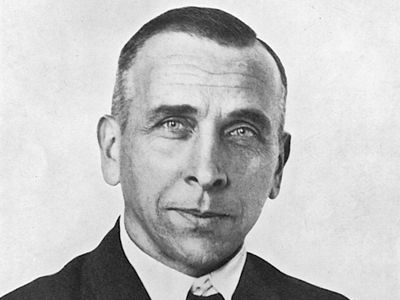 Nationalité :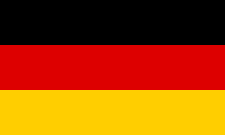 Temps :1880 à Berlin et mort en novembre 1930Découverte :dérive des continents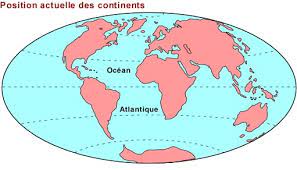 